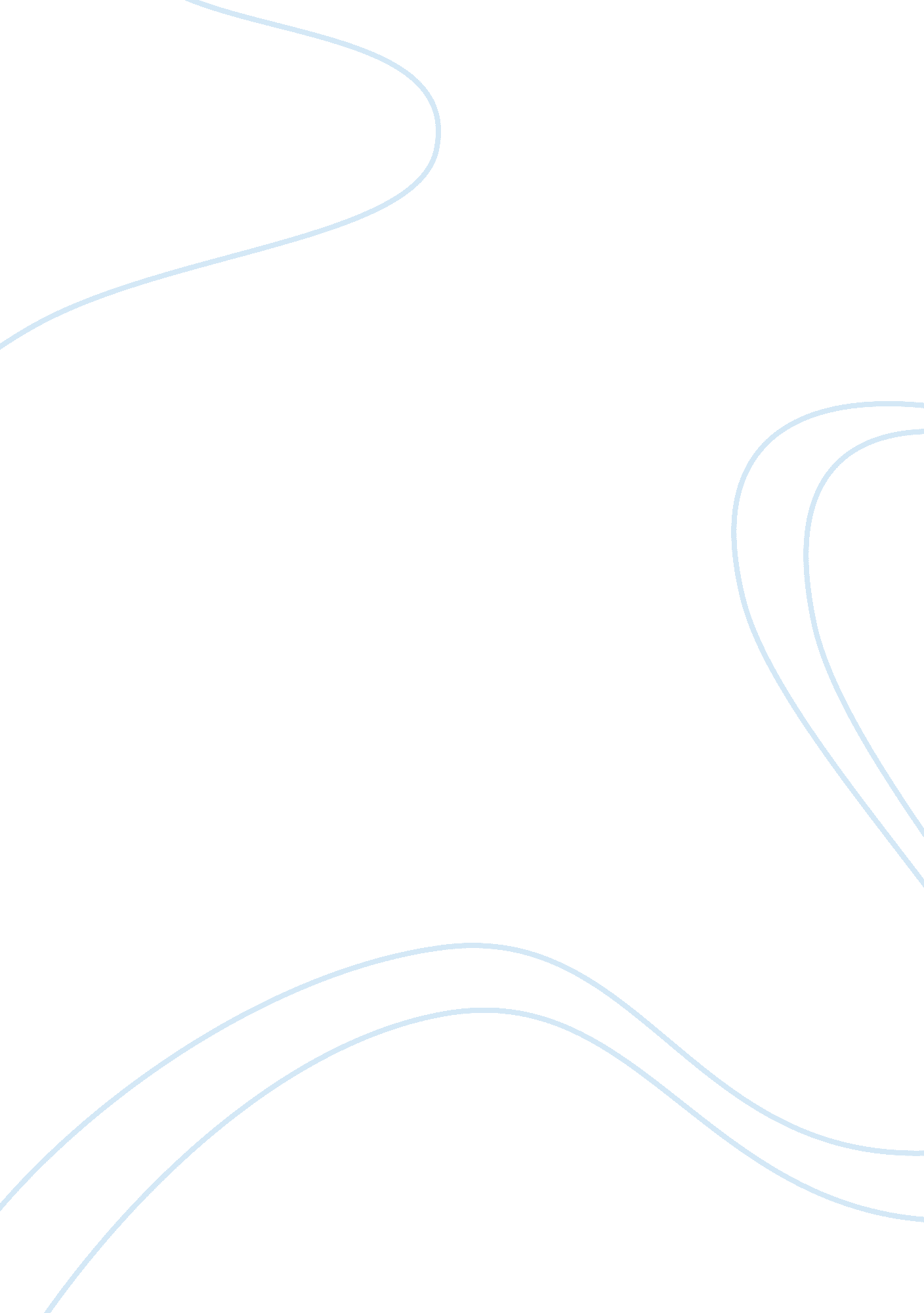 Main events of world war 2War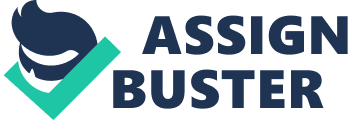 •World War II started on the third of September 1939 and ended in April 1945. Over these years the were many significant events in World War Two such as Germany declaring war on the U. S and the invasion of Poland. A few that is of some importance that will be discussed in detail in following are the Japanese bombing Pearl Harbour, when Germany surrenders after Hitler commitssuicideand when the U. S drops a bomb over Hiroshima and Nagasaki. •The attack on Pearl Harbour was a horrific ordeal because it was a surprising attack on the U. S navel base at Pearl Harbour conducted by the Imperial Japanese Navy. The attack was in Hawaii on the morning of December 7, 1941. The U. S base was attacked by 353 Japanese fighters, all eight U. S battleships were damaged some way or another. Some being sunk, two being raised from the water and with for repaired, over all there were six in total to return to service later in the war. There were numerous reasons for the Japanese for attacking the U. S on Pearl Harbour. The tension between the two nations started in 1931 when the invasion on Manchuria by the Japanese. Although there was multiple events in World War 2 the bombing of Pearl Harbour only feed the fire of the great world war. •Adolf Hitler died on the 30th of April 1945 by his own bullet in Fuherbunker in Berlin. His wife Eva died along side of him by ingesting cyanide. From these acts it resulted in Germany surrendering, This is also extraordinary on account of the war ending. Hitler realizing that all hope was lost and not whishing to suffer Mussolini’s fate, the dictator of Germany committed suicide. Germany raise the white flag to the Western Allies and the soviet Union took place in late April and early May 1945. 